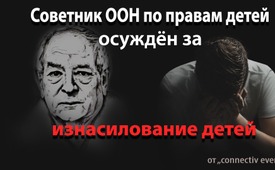 Советник ООН по правам детей осуждён за изнасилование детей  (от „connectiv events“)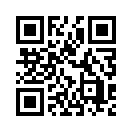 Как сейчас сообщила независимая интернет-платформа connective events, 50 лет спустя был осуждён советник ООН по правам детей Питер Ньюэлл за изнасилование и злоупотребление детьми. Но он далеко не единственный, как показывают бесчисленные сексуальные злоупотребления сотрудниками ООН в прошлом …Какой смысл, если миллионы людей хотят делать что-то похожее, но ничего не знают друг о друге или работают друг около друга?
Какой смысл, если у кого-то есть блестящие идеи, хотел бы помочь многим людям – но не может это опубликовать?
Какой смысл, если кто-то организовал замечательные встречи, и не знает, как эффективно достичь своей целевой группы?
 
Для этого теперь есть нейтральная и независимая платформа в интернете, под названием „connectiv events“ (события connectiv).
 
Здесь, по собственным сообщениям, должны объединяться люди, „которые мыслят иначе и открыты для новых идей и начинаний, независимо от религиозной ориентации или политического убеждения“. Они призывают действовать вместе, обмениваться, дополнять, помогать друг другу и строить золотые мосты. 

Рубрика „News“ содержит актуальную информацию, заметки и интервью с их авторами и другими сотрудниками СМИ. 
Местом сбора информаций для всех мероприятий является „Event-календарь“. 
Это был краткий обзор интернет-платформы „connectiv events“. Далее вы услышите некоторые выдержки из статьи, которая была опубликована 2. марта 2019 года в рубрике на тему „общество“:


Советник ООН по правам детей осуждён за изнасилование детей. 

Трудно поверить, и здесь в Германии об этом вообще не сообщается: Питер Ньюэлл, главный представитель организации по правам детей ООН и ведущий активист UNICEF в области прав детей, был осуждён за изнасилование и злоупотребление детьми в пяти случаях. Он будет в тюремном заключении 6 лет и 8 месяцев за злоупотребление мальчиком, которому в начале продолжительного злоупотребления было 12 лет. Эти преступления были совершены в промежутке между 30 маем 1965 года и 31 маем 1968 года в различных районах Лондона и на юго-востоке страны. Жертва преступления, которому сегодня 66 лет заявил о злоупотреблении в марте 2016 года в столичную полицию. В течение 50 лет постыдные дела Питера Ньюэлла оставались неизвестными и скрытыми. 
В мае прошлого года детектив взял у Ньюэлла интервью, а в октябре он был осуждён. Детектив констебль Майкл Лам-Ханг из городской полиции сказал: „Ньюэлл совершил целый ряд жестоких сексуальных преступлений, которые по праву привели к длительному тюремному заключению.“  Высший суд Лондона „Blackfriars Crown“ (Корона Блэкфрайаров) вынес приговор уже в январе. Но в Великобритании это стало известным лишь на последней неделе. В Германии об этом не сообщается. […] 
Уже в 2017 году стало известно, что в Гаити жертвами изнасилования работниками ООН стали около 60.000 детей.
Интернет-сайт „Legitim.ch“ сообщил: „Уже в 2017 году информационное агентство Associated Press подтвердило, что за последние 12 лет в 2000 случаях сотрудники ООН были причастны к сексуальным злоупотреблениям несовершеннолетними. Ведущие СМИ это умалчивали, а правительства, очевидно, не приняли никаких мер.“ […]

Невероятно: руководители и сотрудники ООН, во всём мире работающие во имя защиты детей, сами являются насильниками. Даже в Великобритании об этом сообщалось очень скудно. […] Очевидно боятся, что репутация глобалистской организации и так уже достаточно запятнанана, и что народы теряют всякое доверие ко всем когда-то высоко признанным организациям. Пронизаны ли все эти высоко-благородные организации – от Ватикана до ООН – до самых высоких уровней, насильниками детей и другими преступниками?“от dd.Источники:https://connectiv.events/connectiv/

https://www.youtube.com/watch?v=tK_E4WEDv04&feature=youtu.be

https://www.bbc.com/news/uk-43075546

https://www.dailymail.co.uk/news/article-5399247/UNICEF-kids-rights-campaigner-jailed-rape-boy-13.htmlМожет быть вас тоже интересует:---Kla.TV – Другие новости ... свободные – независимые – без цензуры ...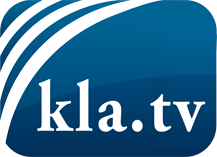 О чем СМИ не должны молчать ...Мало слышанное от народа, для народа...регулярные новости на www.kla.tv/ruОставайтесь с нами!Бесплатную рассылку новостей по электронной почте
Вы можете получить по ссылке www.kla.tv/abo-ruИнструкция по безопасности:Несогласные голоса, к сожалению, все снова подвергаются цензуре и подавлению. До тех пор, пока мы не будем сообщать в соответствии с интересами и идеологией системной прессы, мы всегда должны ожидать, что будут искать предлоги, чтобы заблокировать или навредить Kla.TV.Поэтому объединитесь сегодня в сеть независимо от интернета!
Нажмите здесь: www.kla.tv/vernetzung&lang=ruЛицензия:    Creative Commons License с указанием названия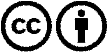 Распространение и переработка желательно с указанием названия! При этом материал не может быть представлен вне контекста. Учреждения, финансируемые за счет государственных средств, не могут пользоваться ими без консультации. Нарушения могут преследоваться по закону.